Table of ContentsField Office - Assessment Input	3Field Office Assessment - Print View	7Grantee - Assessment Input	9Grantee Self Assessment - Print View	13TA Provider - Assessment Input	15TA Provider Assessment - Print View	21Field Office - Assessment Input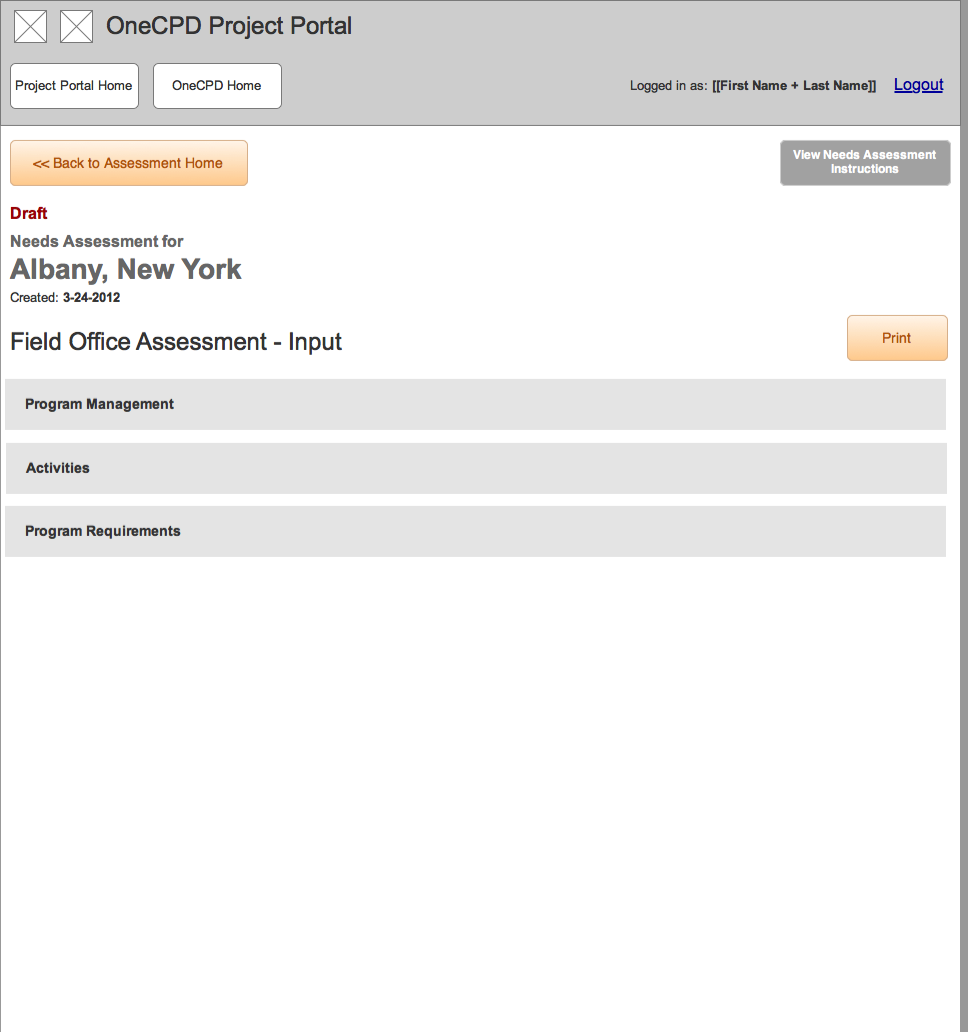 Program Management SurveyState1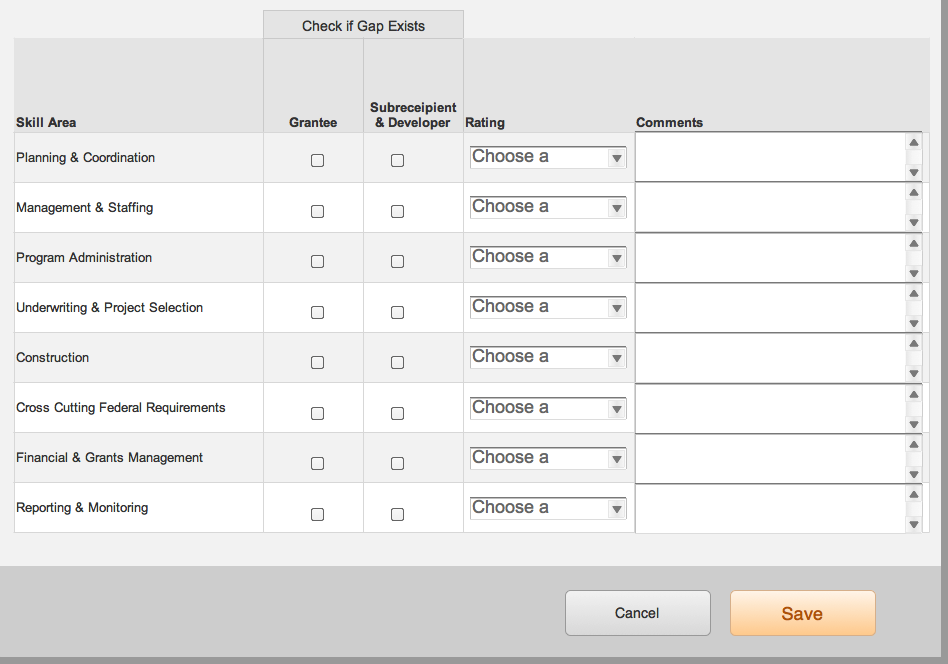 Program Requirements SurveyState1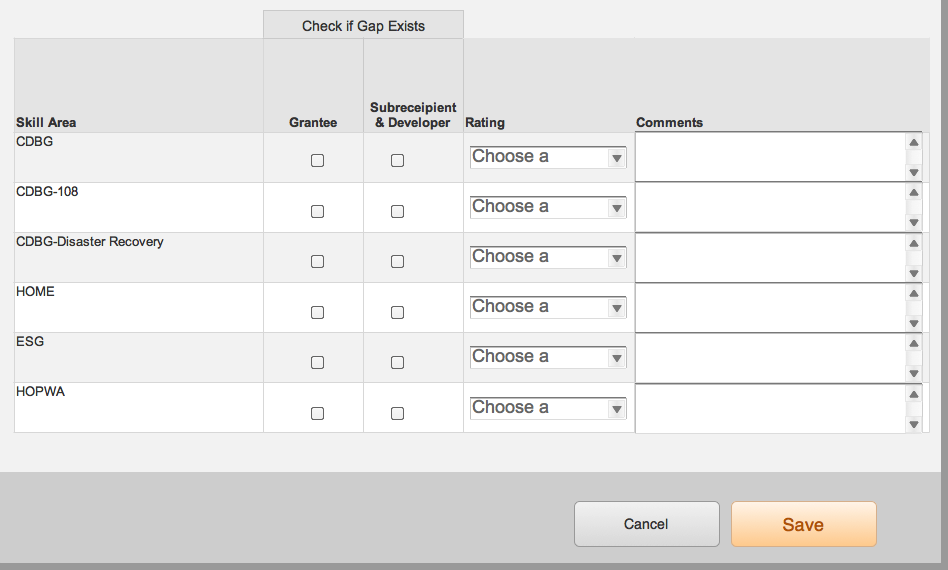 Activities Survey panelState1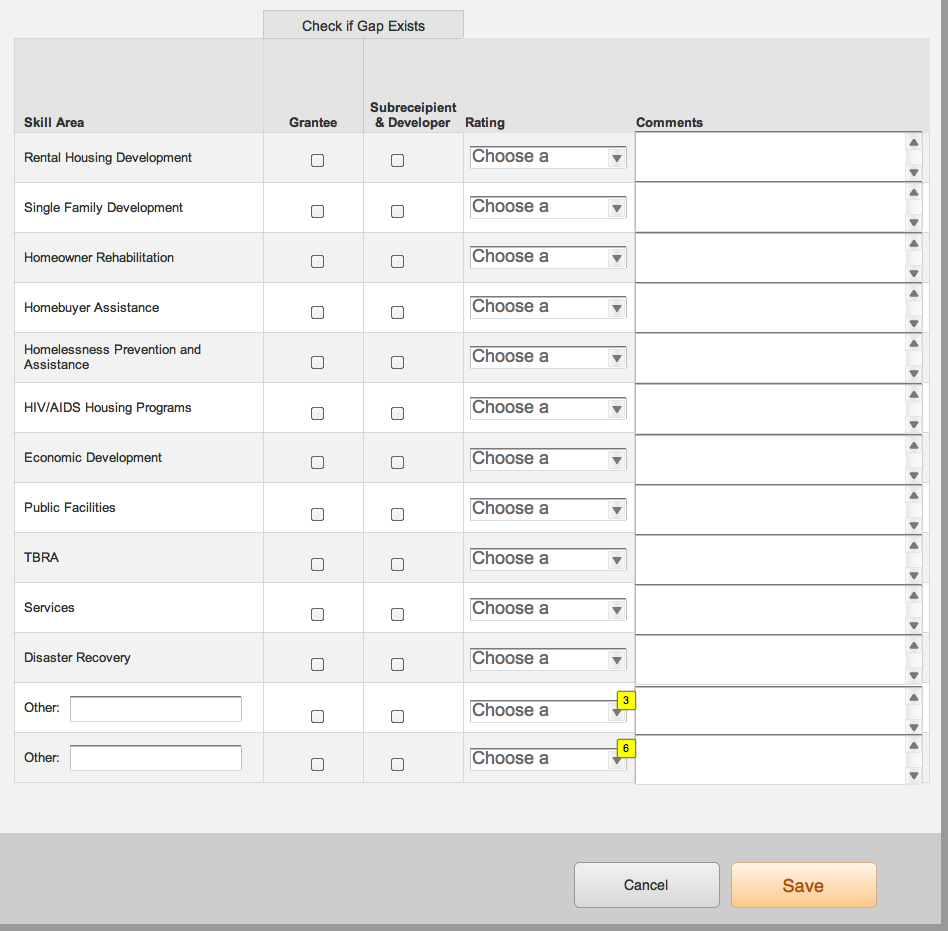 Field Office Assessment - Print View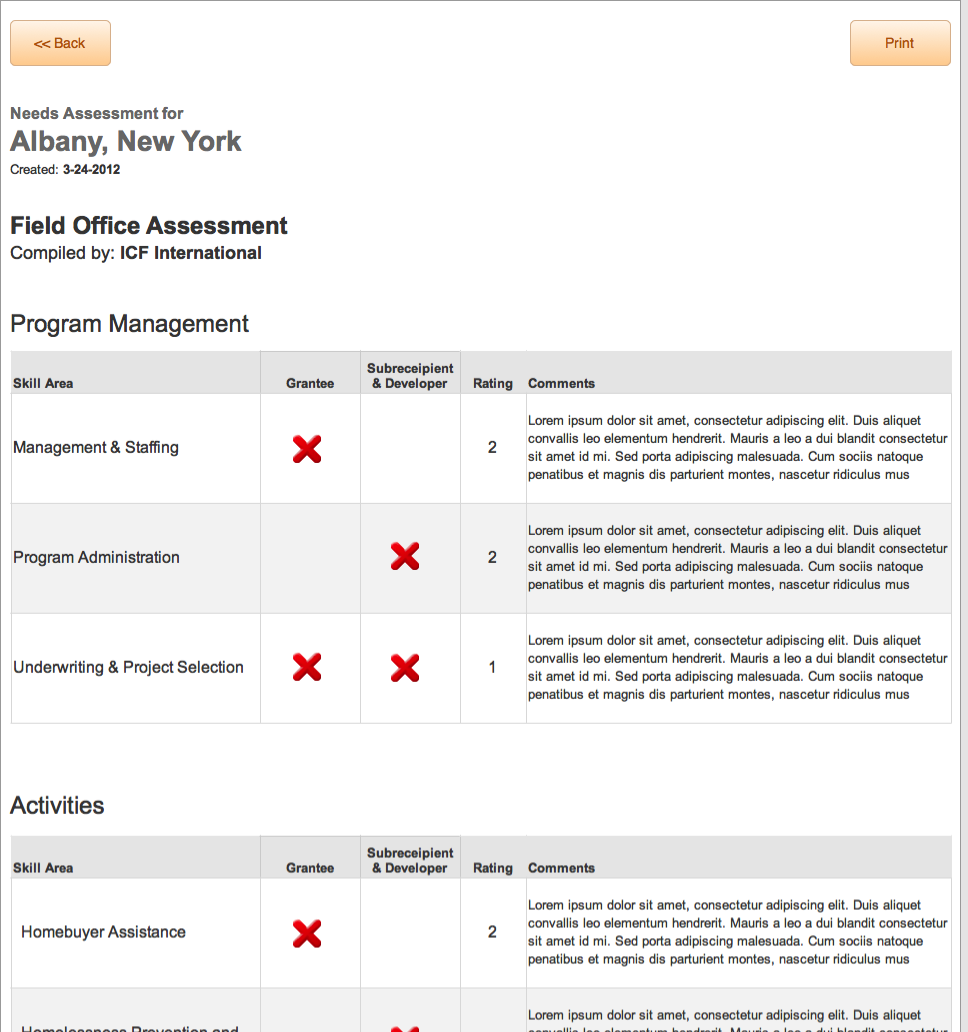 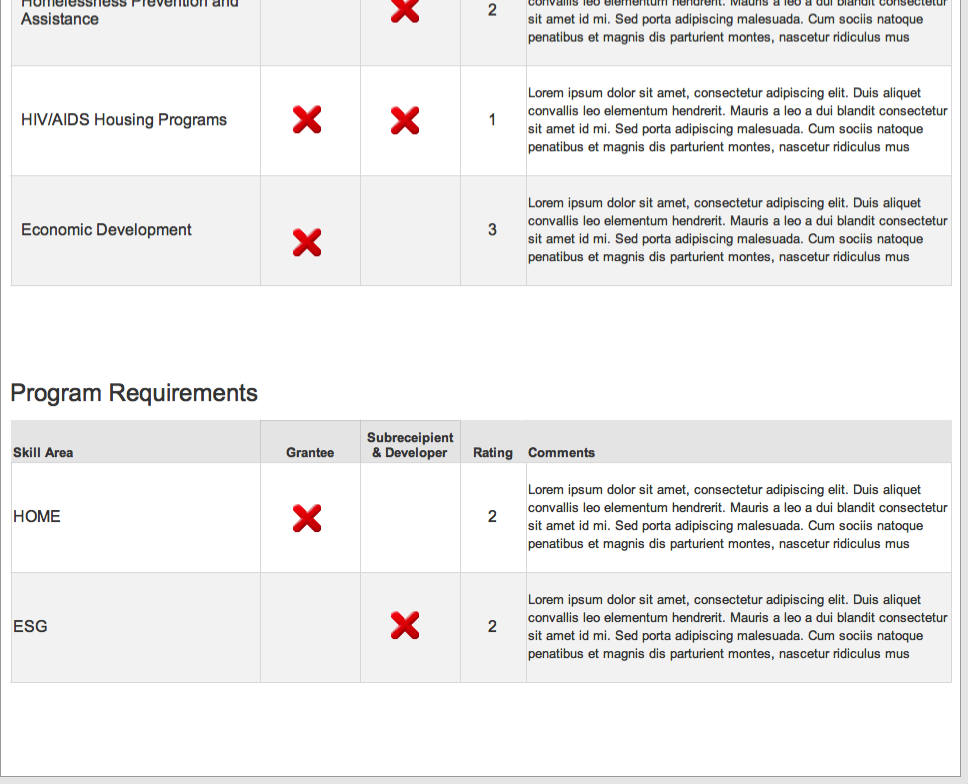 Grantee - Assessment Input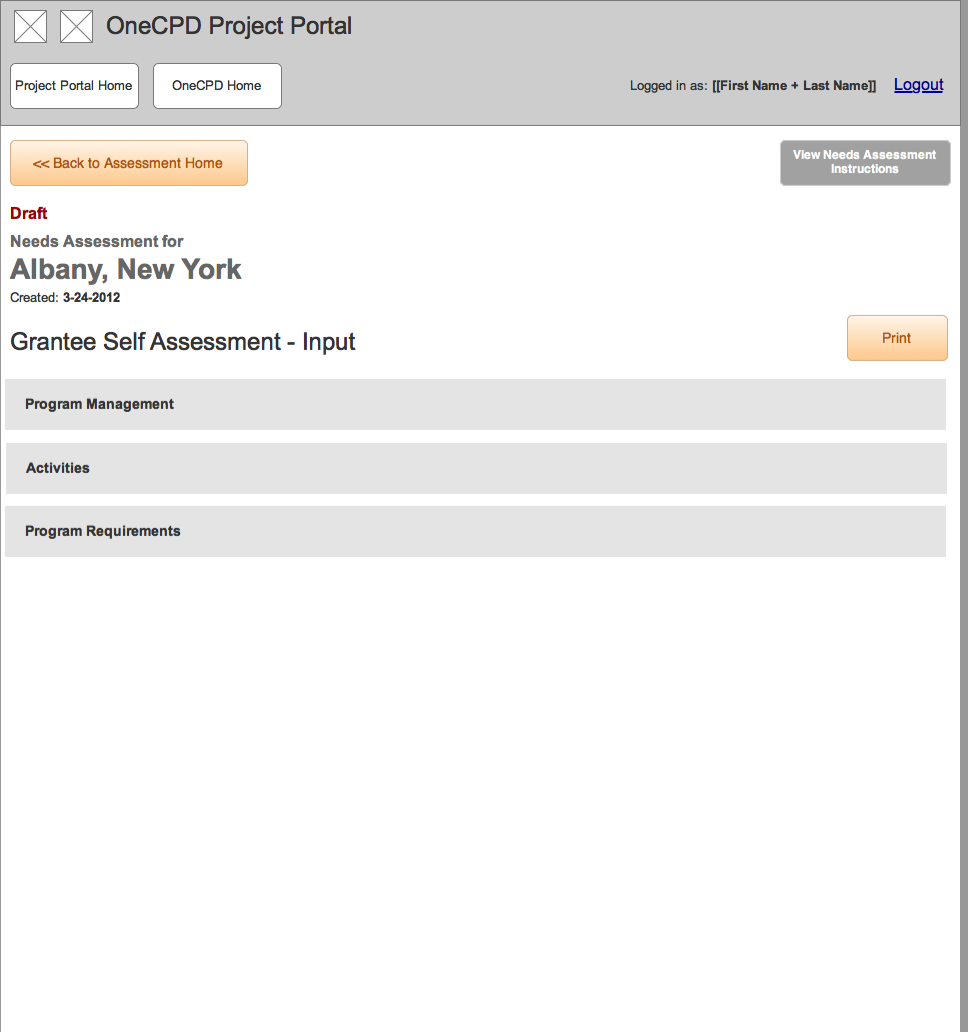 Program Management SurveyState1Program Requirements SurveyState1Activities Survey panelState1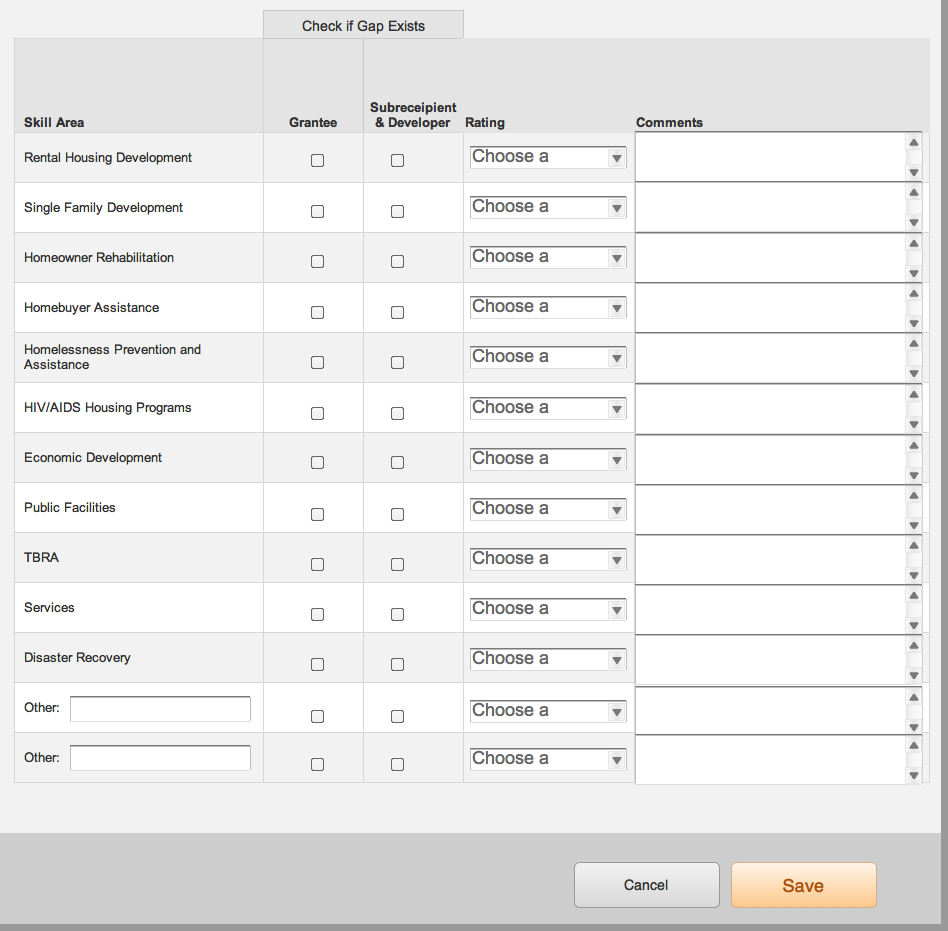 Grantee Self Assessment - Print View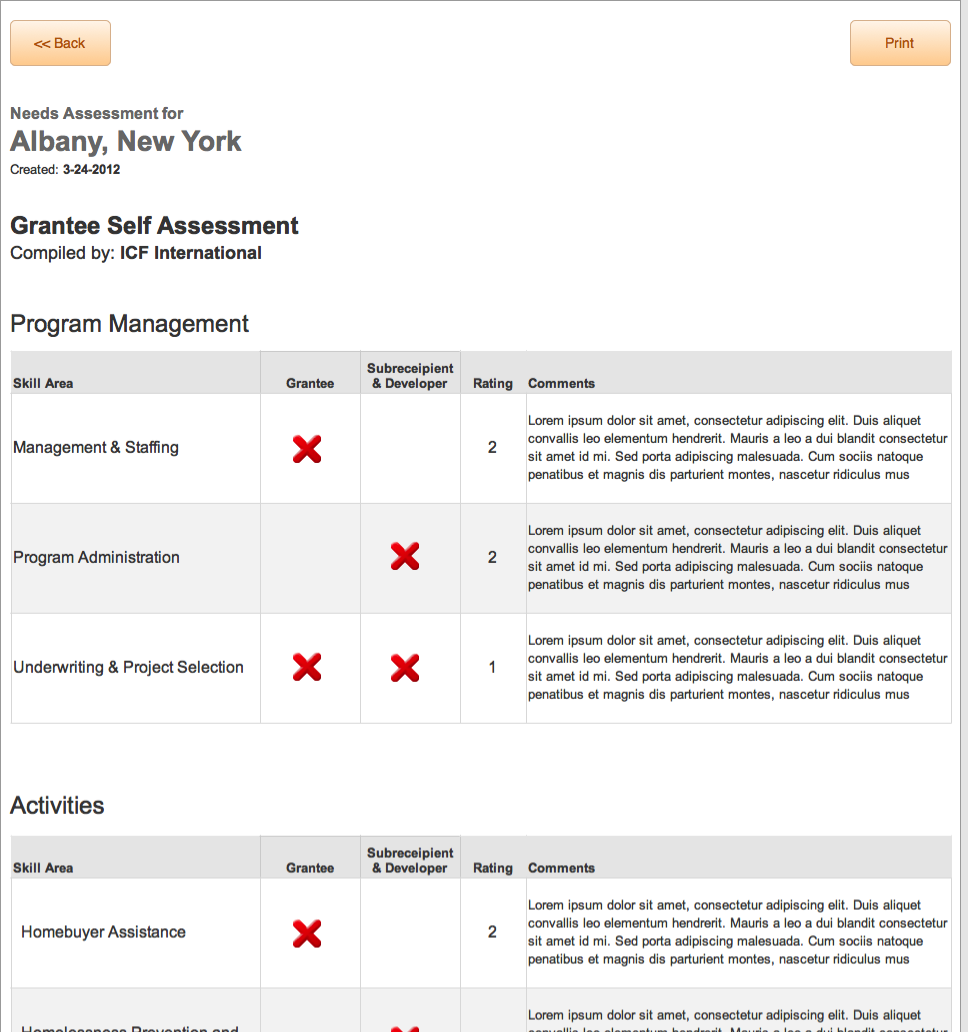 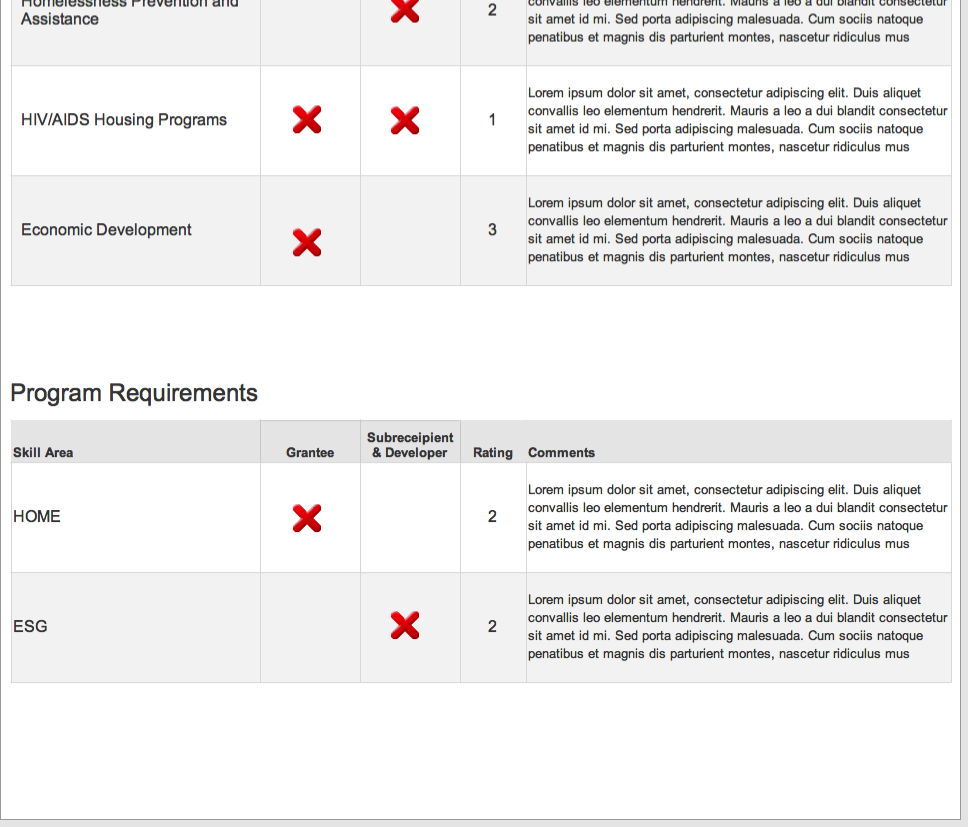 TA Provider - Assessment Input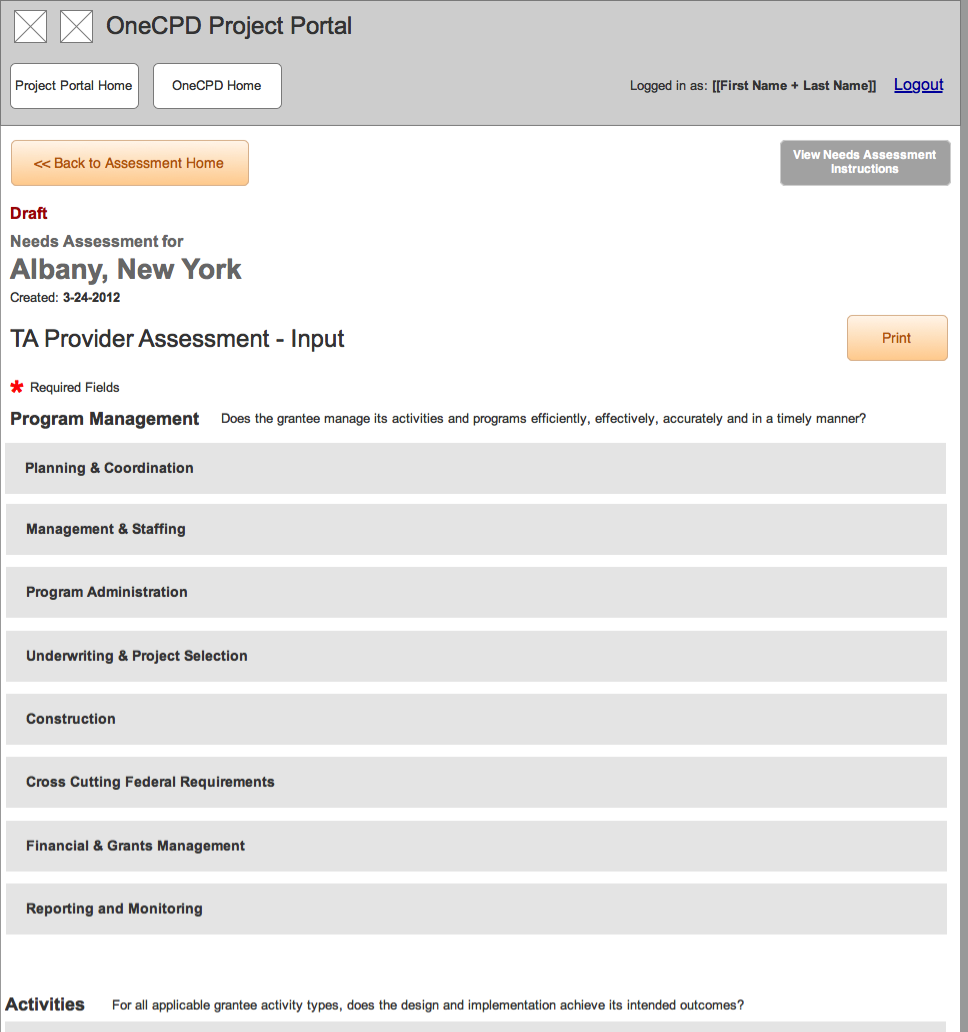 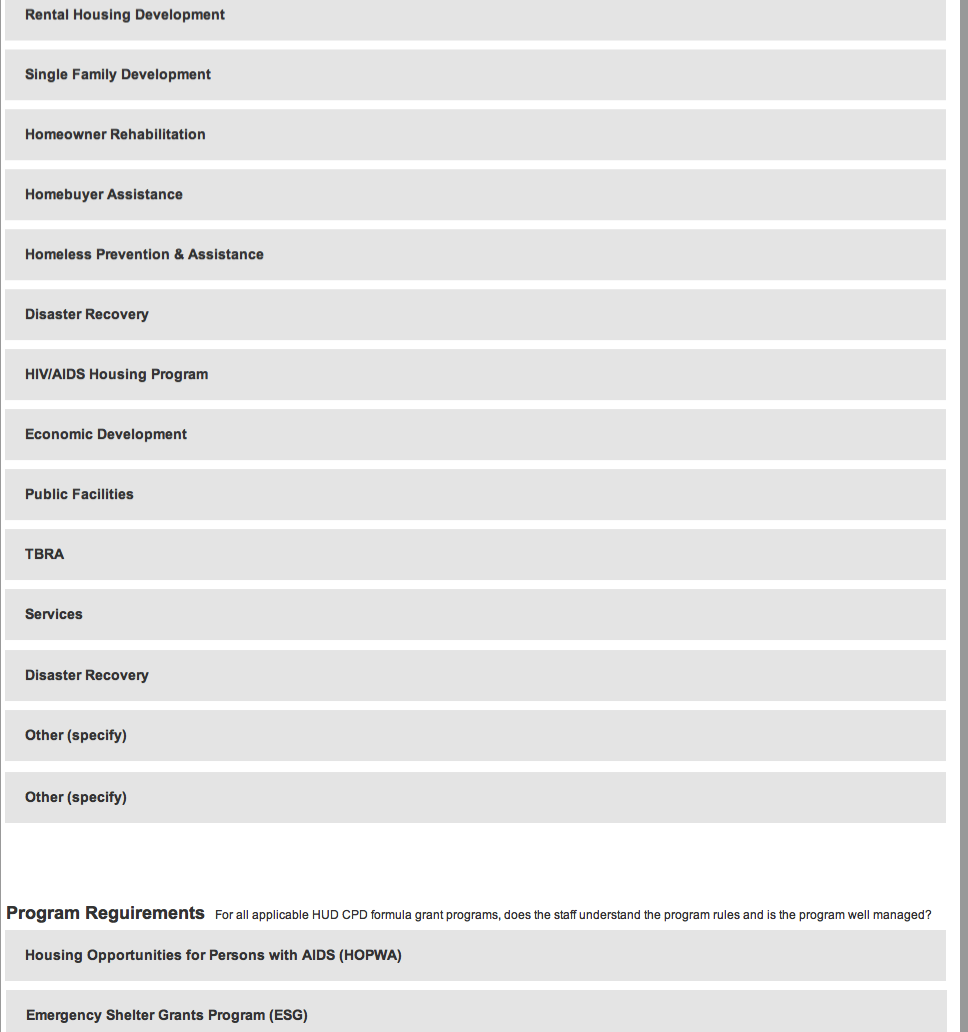 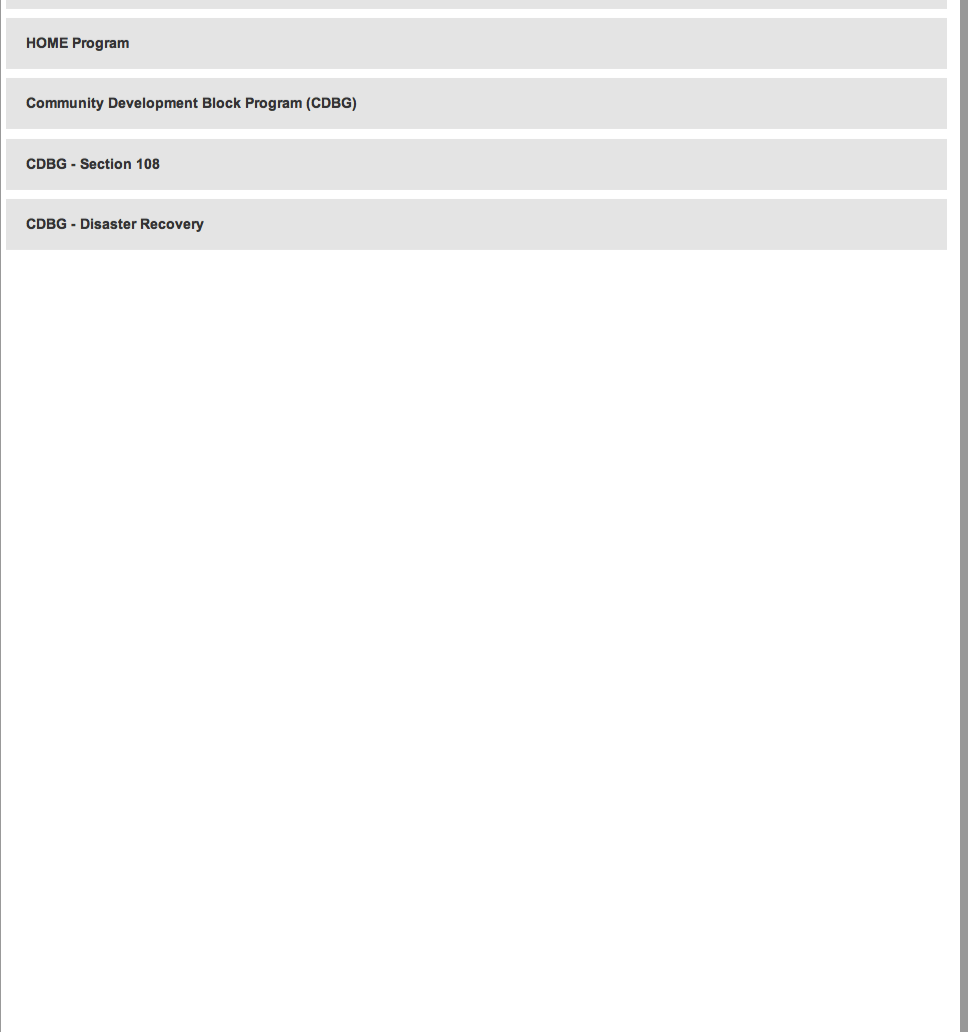 Program Management SurveyState1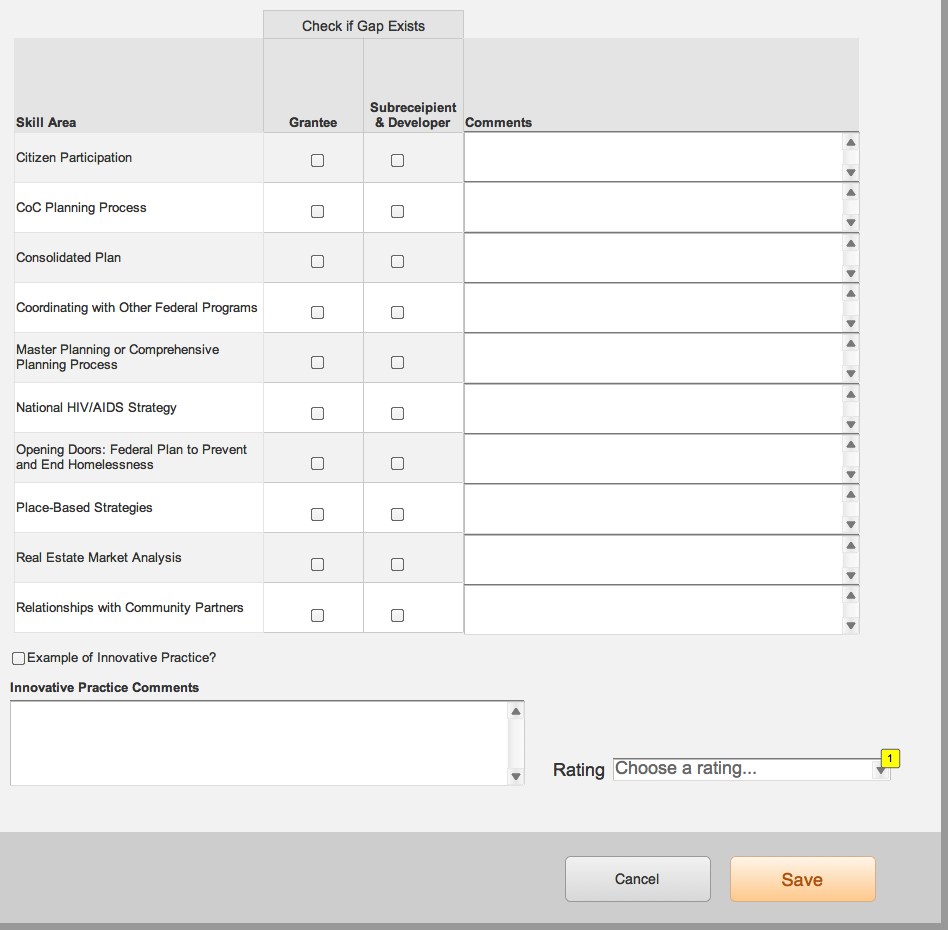 Other Activities Survey panelState1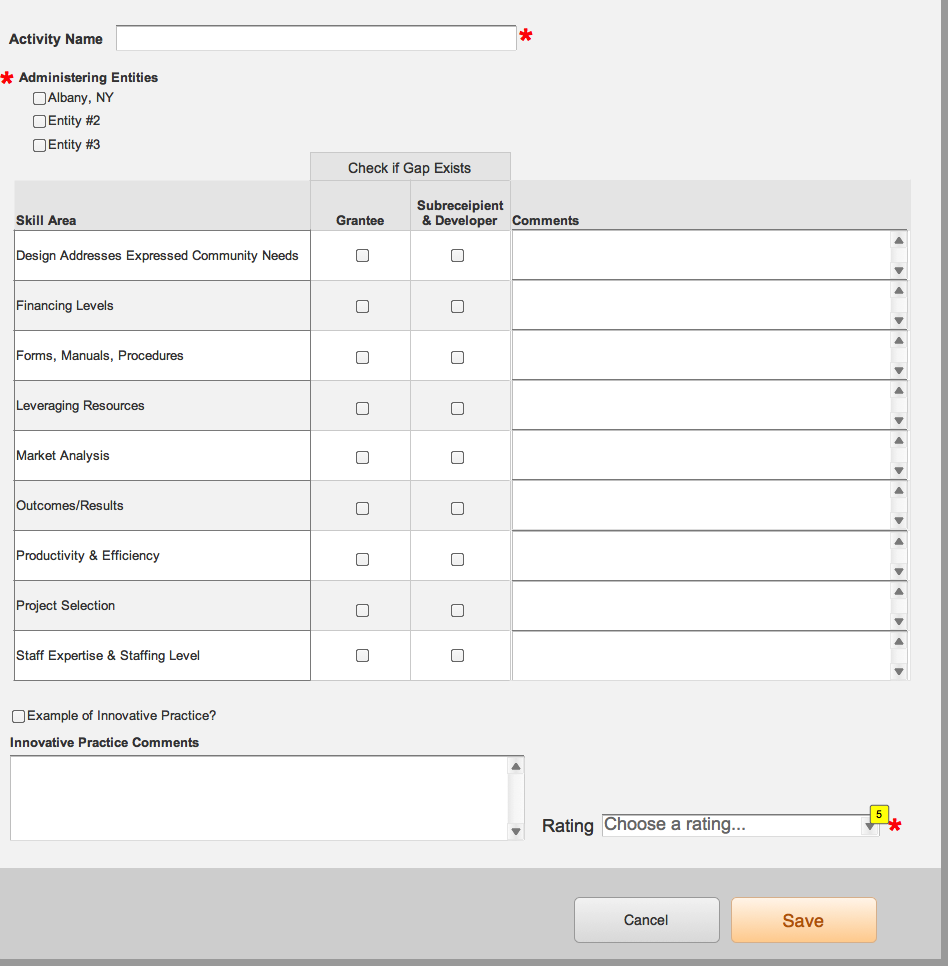 HOPWA Survey panelState1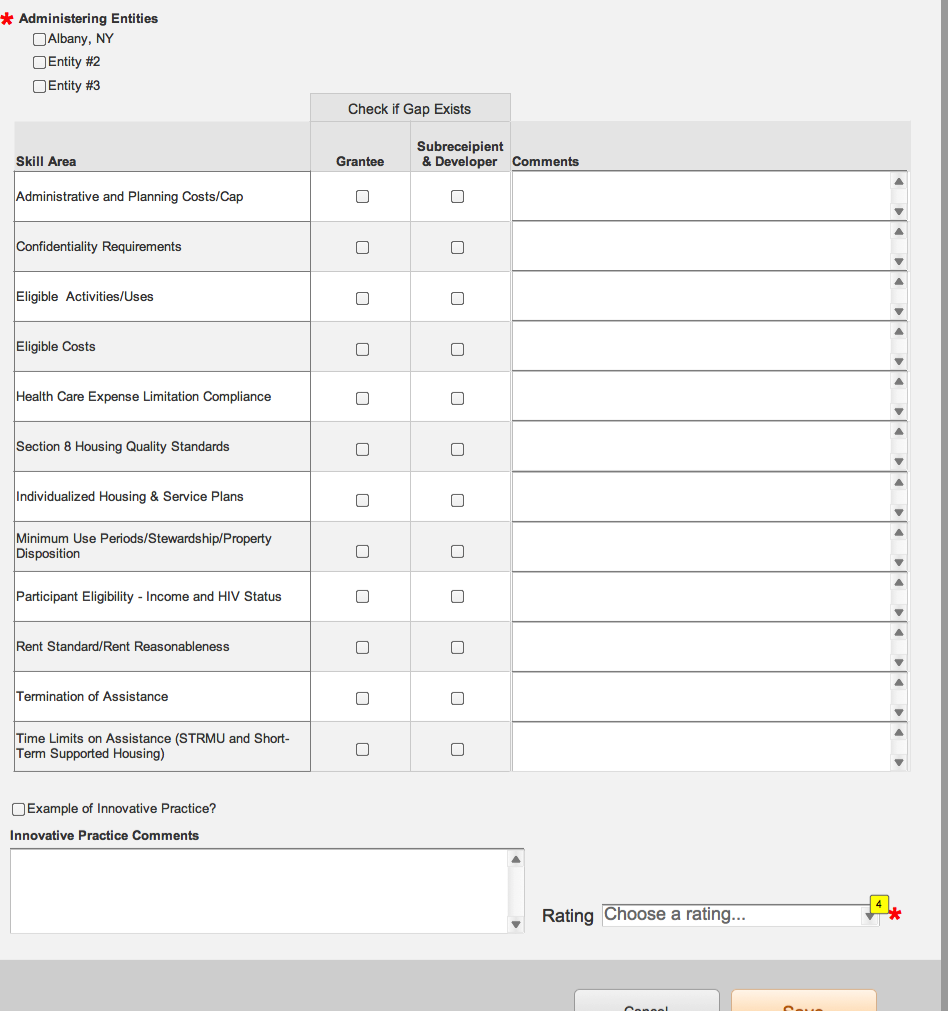 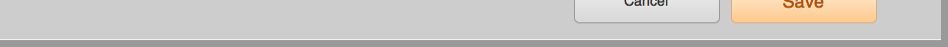 TA Provider Assessment - Print View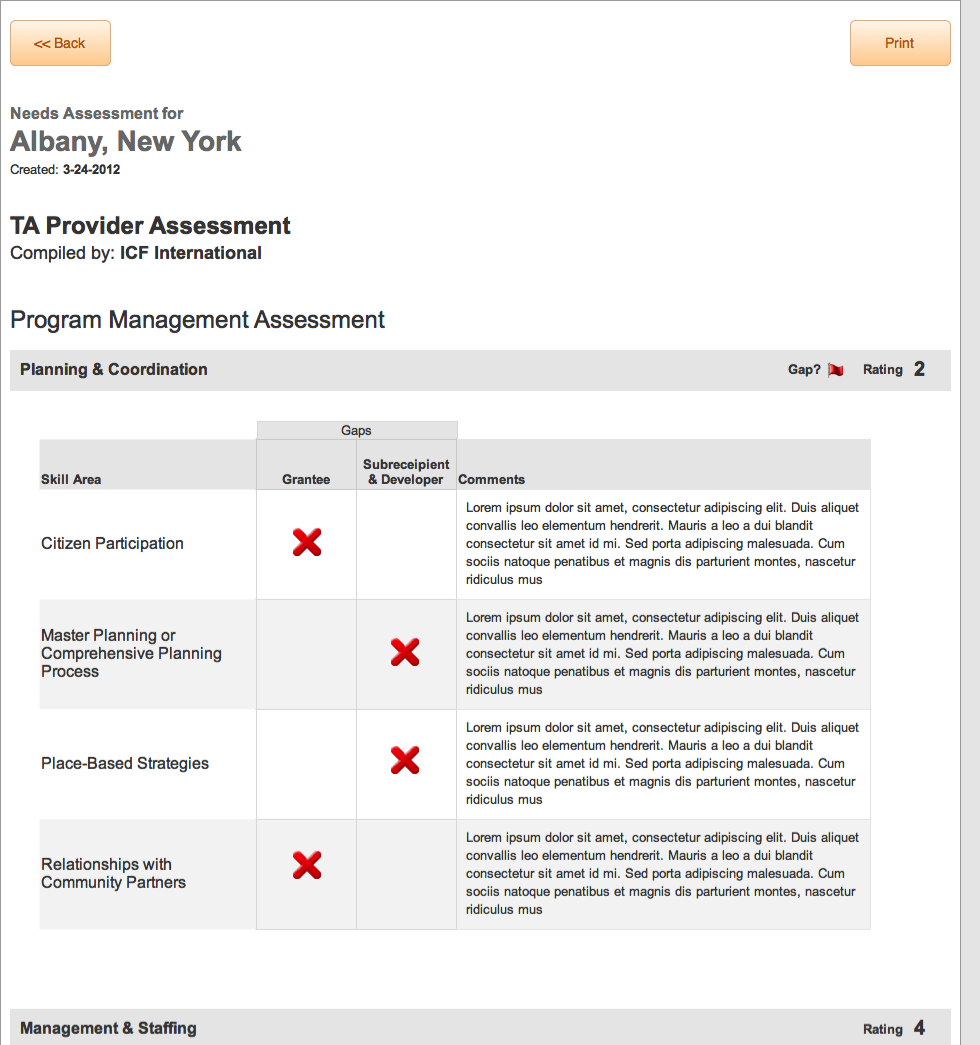 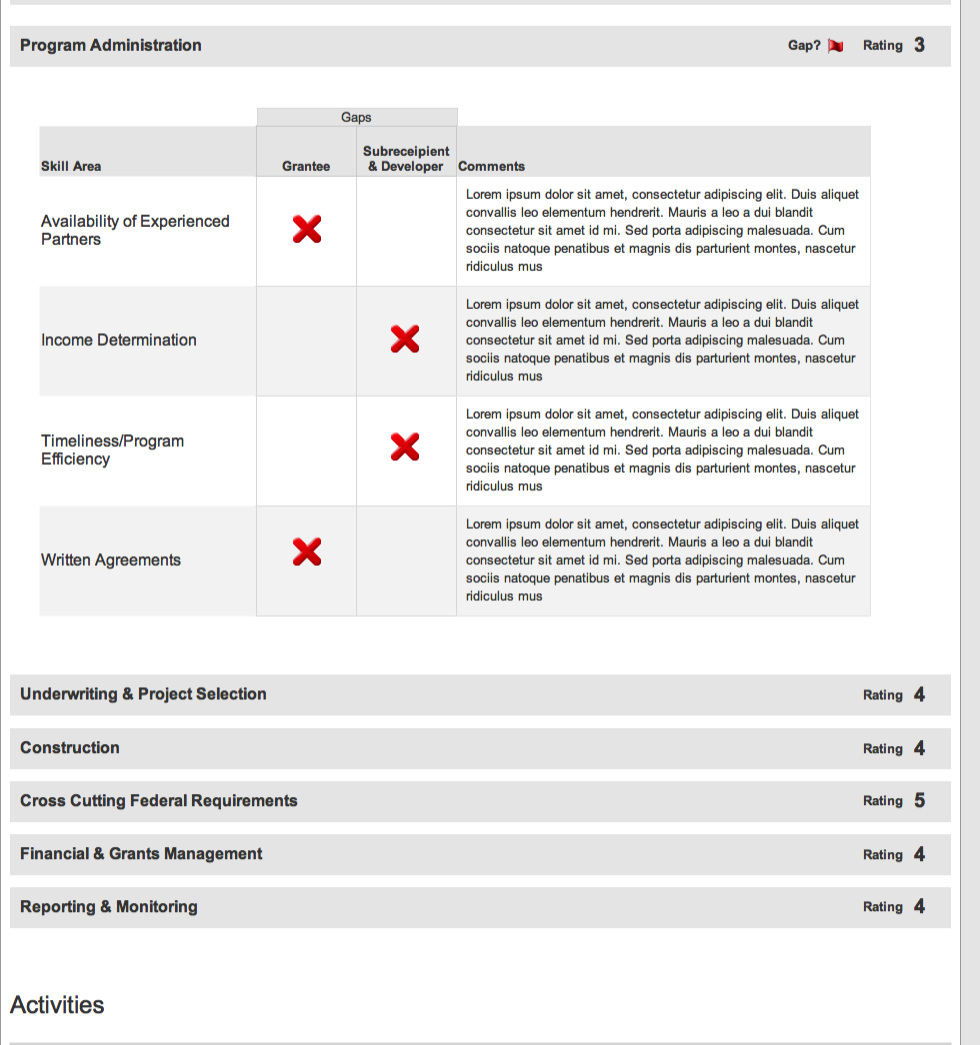 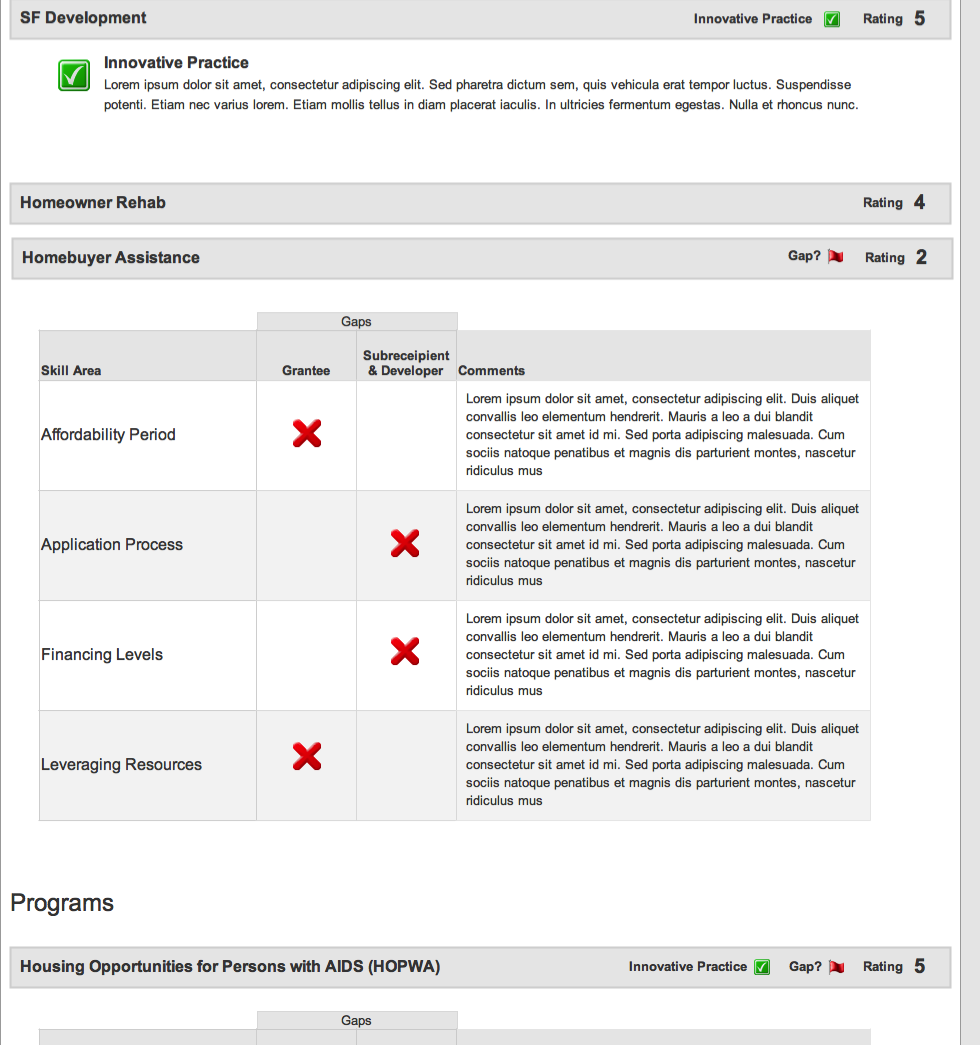 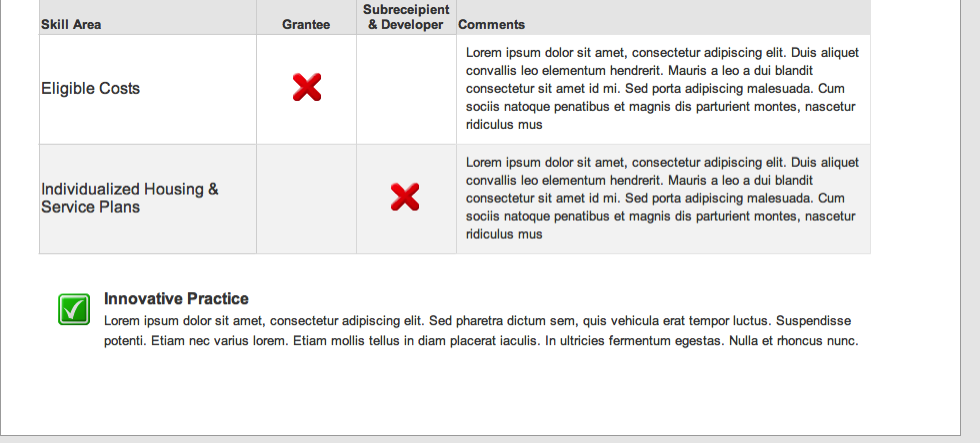 